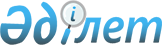 Об утверждении на 2015 год минимальных норм приобретения (использования) семян первой репродукции и гибридов первого поколения по зонам и в разрезе культурПостановление акимата Жамбылской области от 29 июня 2015 года № 142. Зарегистрировано Департаментом юстиции Жамбылской области 15 сентября 2015 года № 2763       Примечание РЦПИ.

       В тексте документа сохранена пунктуация и орфография оригинала.

      В соответствии с Законом Республики Казахстан от 23 января 2001 года "О местном государственном управлении и самоуправлении в Республике Казахстан", Законом Республики Казахстан от 8 июля 2005 года "О государственном регулировании развития агропромышленного комплекса и сельских территорий" и приказом Министра сельского хозяйства Республики Казахстан от 12 декабря 2014 года № 4-2/664 "Об утверждении Правил субсидирования развития семеноводства" (зарегистрированный в Реестре государственной регистрации нормативных правовых актов под № 10190, опубликованный 1 апреля 2015 года в информационно-правовой системе "Әділет") акимат Жамбылской области ПОСТАНОВЛЯЕТ:

      1.  Утвердить на 2015 год минимальные нормы приобретения (использования) семян первой репродукции и гибридов первого поколения по зонам и в разрезе культур, согласно приложению к настоящему постановлению.

      2.  Коммунальному государственному учреждению "Управление сельского хозяйства акимата Жамбылской области" в установленном законодательством порядке обеспечить:

      1)  государственную регистрацию настоящего постановления в органах юстиции; 

      2)  в течение десяти календарных дней после государственной регистрации настоящего постановления его направление на официальное опубликование в периодических печатных изданиях и в информационно-правовой системе "Әділет"; 

      3)  размещение настоящего постановления на интернет-ресурсе акимата Жамбылской области.

      3.  Контроль за исполнением данного постановления возложить на заместителя акима области А. Нуралиева. 

      4.  Настоящее постановление вступает в силу со дня государственной регистрации в органах юстиции и вводится в действие после дня его первого официального опубликования.



      "СОГЛАСОВАНО"

      Министр сельского хозяйства

      Республики Казахстан

      А.Мамытбеков

      "7" сентября 2015 года

 Минимальные нормы приобретения (использования) семян первой репродукции и гибридов первого поколения на 2015 год по зонам и в разрезе культур       Примечание: 1 (первая) зона – зона с необеспеченной влагой (Сарысуский, Таласский, Мойынкумский, Шуский, Турар Рыскуловский районы);

      2 (вторая) зона – зона с полуобеспеченной влагой (Байзакский, Жамбылский, Жуалинский, Меркенский, Кордайский районы);

      3 (третья) зона – зона орошаемого земледелия.


					© 2012. РГП на ПХВ «Институт законодательства и правовой информации Республики Казахстан» Министерства юстиции Республики Казахстан
				
      Аким области

К. Кокрекбаев
Приложение к постановлению
акимата Жамбылской области
от 29 июня 2015 года № 142№

Культура

Зоны*

Зоны*

Зоны*

Зоны*

№

Культура

1

1

2

3

№

Культура

Минимальные нормы приобретения (использования) семян первой репродукции и гибридов первого поколения на 1 гектар, килограмм

Минимальные нормы приобретения (использования) семян первой репродукции и гибридов первого поколения на 1 гектар, килограмм

Минимальные нормы приобретения (использования) семян первой репродукции и гибридов первого поколения на 1 гектар, килограмм

Минимальные нормы приобретения (использования) семян первой репродукции и гибридов первого поколения на 1 гектар, килограмм

1.

Пшеница

4,545

4,545

4,545

2.

Ячмень

4,186

4,186

4,186

3.

Овес

5,200

4.

Соя

0,518

0,518

5.

Сафлор

0,224

0,224

0,224

0,244

6.

Картофель

134,238

134,238

134,245

7.

Кукуруза (гибрид)

26,000

26,000

26,000

25,999

8.

Многолетние бобовые травы

19,508

19,499

19,499

19,504

9.

Зернобобовые

13,000

10.

Подсолнечник

0,507

11.

Сахарная свекла

26,000

26,000

26,000

